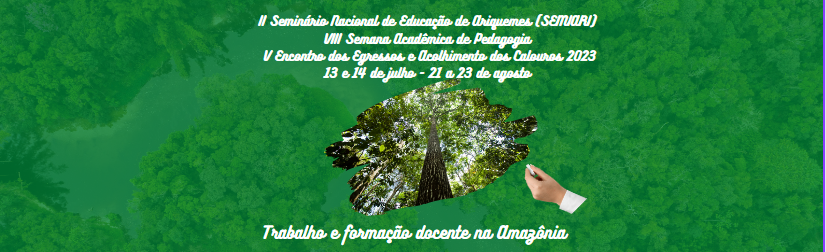 Dados para submissão proposta de minicursoDuração: 4hHorário: das 19h às 23hNome do proponente:Formação:Instituição:Título do minicurso ou oficina:Ementa:Objetivo geral:Objetivos específicos:Metodologia:Referências: